КНИЖНАЯ ГРАФИКА В ТВОРЧЕСКОЙ ДЕЯТЕЛЬНОСТИ УЧАЩИХСЯ.Юнусова Елена Александровна,   Преподаватель изобразительных дисциплинг. Нефтеюганск, ХМАО, Тюменская обл., Россия.Предмет (направленность): изобразительное искусство. Возраст детей: 3-15 лет ,0-9 классы.Место проведения:     класс   ,вне класса, дополнительное образование. воспитание в семье.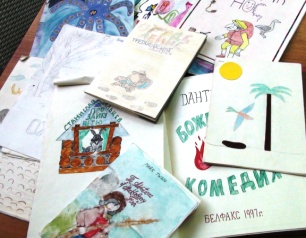  Идея рисовать книжки   возникла ещё в начале моей педагогической деятельности. На уроках Изобразительного искусства в общеобразовательной школе мы блоком проходили книжную графику с подробным изучением правил оформления каждого листа книги. Как итоговая работа-книжка. В связи с конкурсом   подняла свой архив и сделала фотографию книжек 1997 года. Сейчас   практикую упражнения-листы для учащихся ДШИ и СОШ.. Самые активные  и увлекающиеся дети делают   свои авторские книжки. В общеобразовательной школе   подрабатываю, где старшие классы с увлечение   рисуют ребусы - уникальные, познавательные. Я, решила дать название данному виду творчества  «Дети для детей» ,так как есть большой архив материала, и он работает  . Малыши с удовольствием выполняют такие упражнения, а авторам лестно, что их задания пользуются успехом.Подробнее о проекте.  Мой проект содержит задания для практического освоения, развития творческого, логического мышления   ребёнка. Упражнения выстроены в логической последовательности от простого к сложному, от одного задания в упражнении до нескольких. Забавные персонажи     в содержании, делают занятия полезными и ёмкими для всестороннего развития ребёнка. Развитие мелкой моторики осуществляется практическим выполнением увлекательных заданий.Упражнения - задания на первом уровне ребёнок может выполнять самостоятельно. Более сложные упражнения выполняются   с  комментарием родителей, воспитателей, педагогов. Уникальность данного опыта состоит в том, что задания авторские - придуманы и нарисованы детьми (сохранена стилистика).    Проект можно издавать в чёрно белом варианте (как рабочие тетради А4,А3)с яркой обложкой, в оформление  которой, включены детские рисунки маленьких авторов.Примерное содержание упражнений ;  1- уровень -обведи по элементам-раскрась-сосчитать-найти персонажей-найти отличия2-уровень-сосчитать и раскрась-дорисовать и сосчитать-скопировать и раскрасить 3-уровень-дорисовать семейку (Рыбок) и раскрасить-дорисовать рыбок по заданному образцу, раскрасить и найти водолаза-найти (динозавра), который (крадёт яйца)4-уровень-танцкласс. (- Сегодня у рыбок концерт, придумай и нарисуй им костюмы).	Заключение.  Перспектива выше изложенного   заключается  и в том, что обучающие тетради с упражнениями, возможно, тиражировать, как альбомы с плотной бумагой под работу с красками, где задания выполняются  кистью. В моей копилке более  300 листов увлекательных и познавательных упражнений придуманных и нарисованных детьми!   ЛИТЕРАТУРА И ССЫЛКИ  http://www.papmambook.ru/contests/9/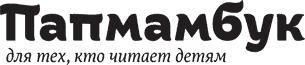 Представляю Спиридонову Эвелину-12лет.Авторский материал, сюжет, герои, задания.  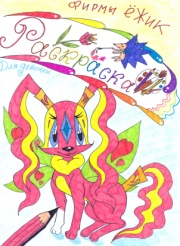 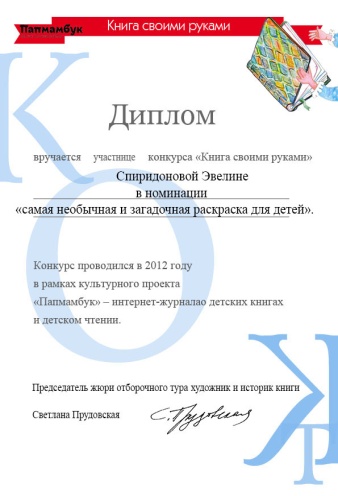 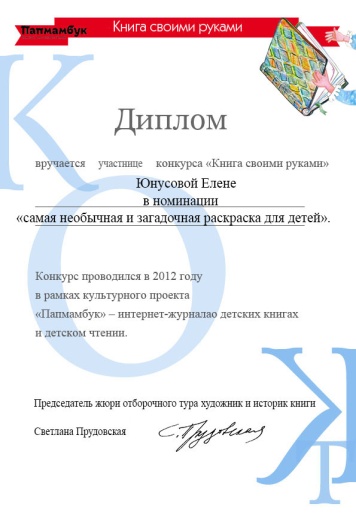 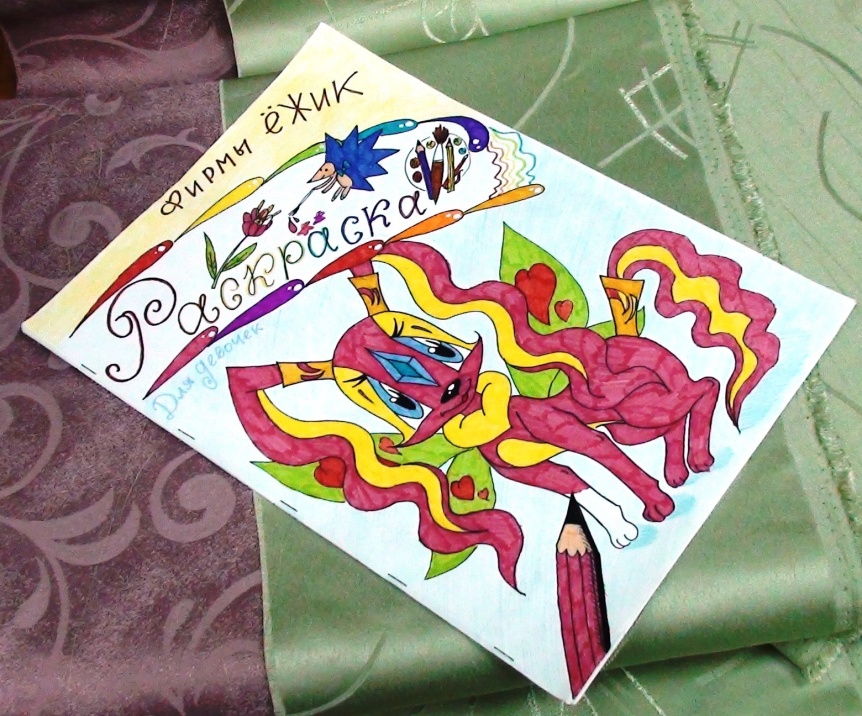 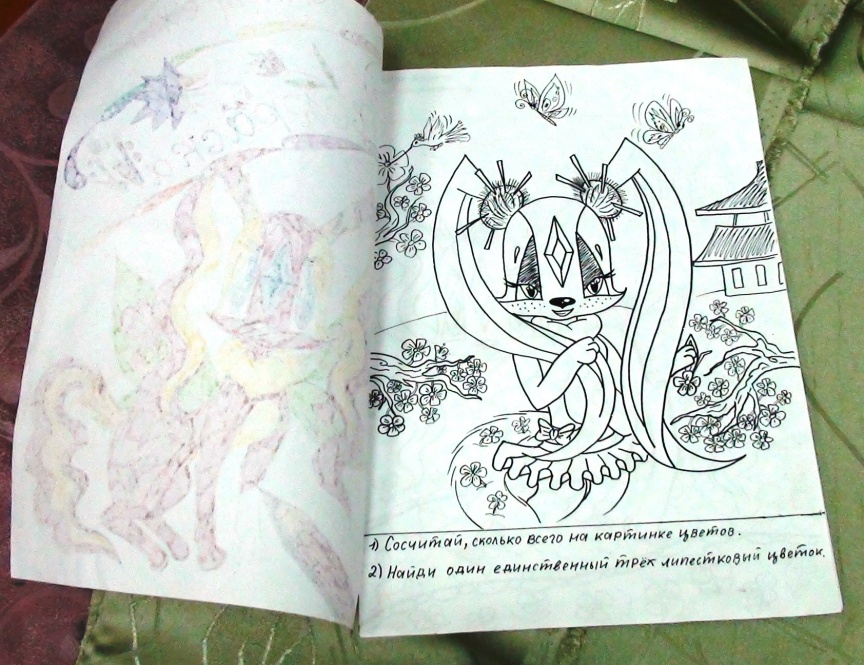 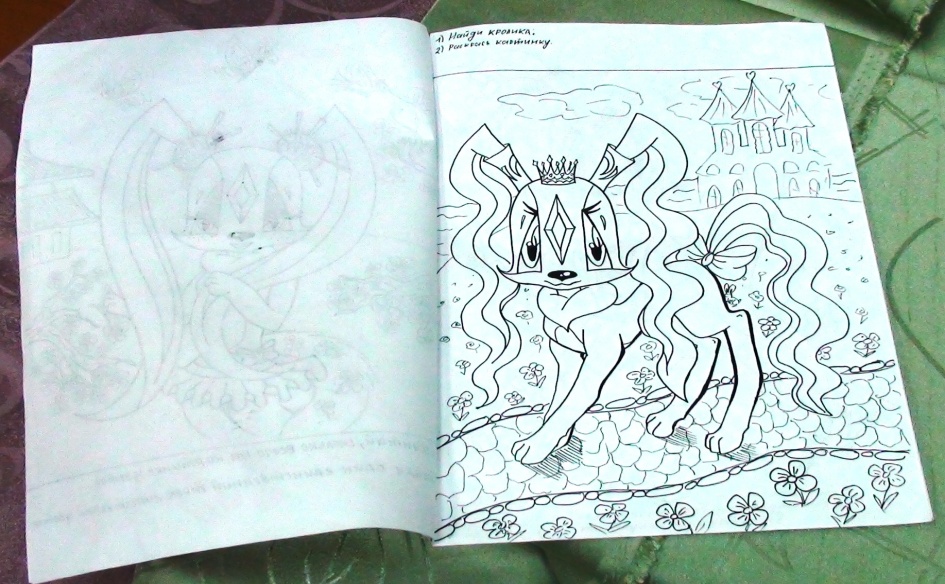 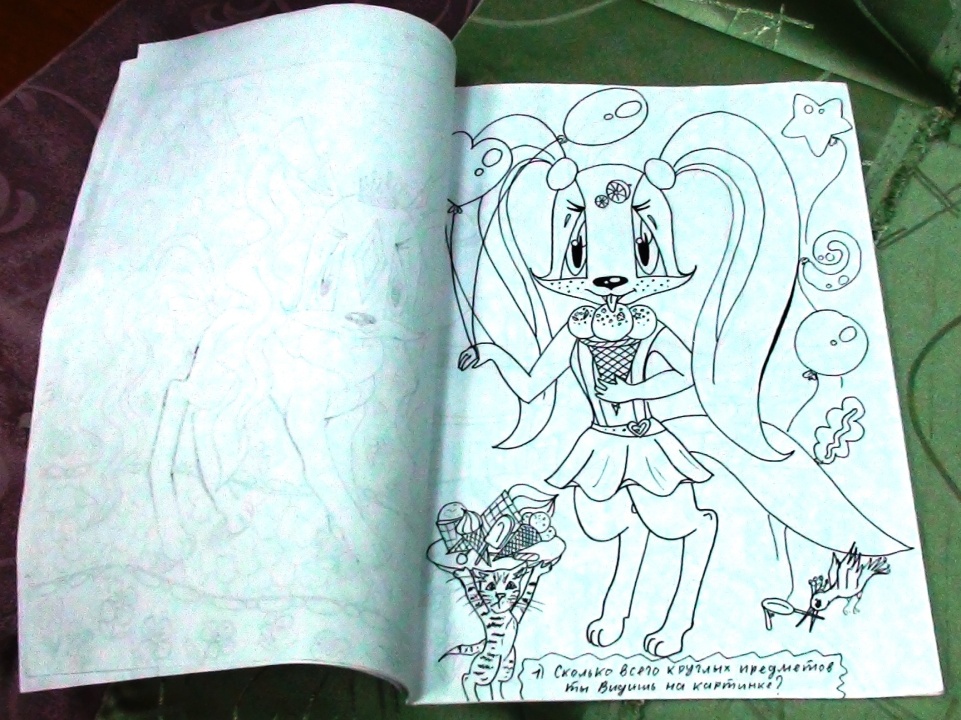 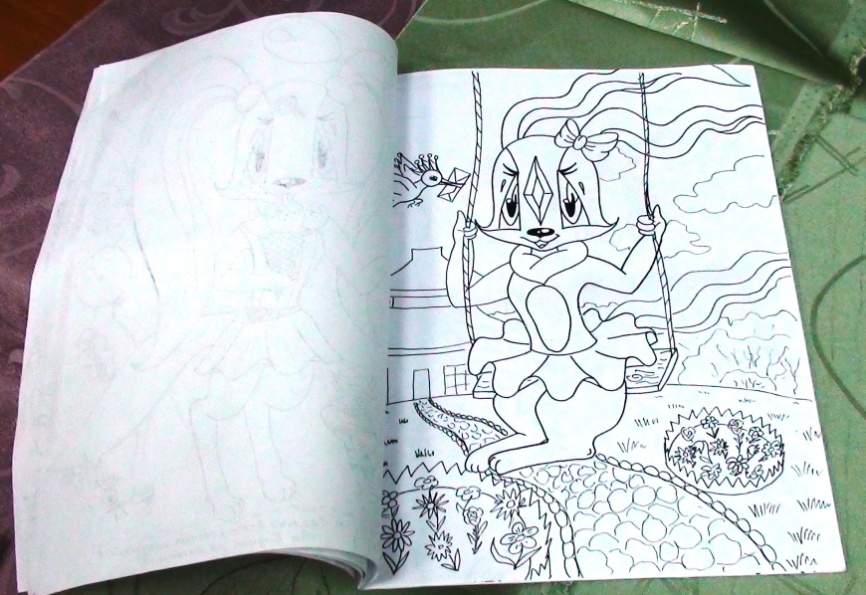 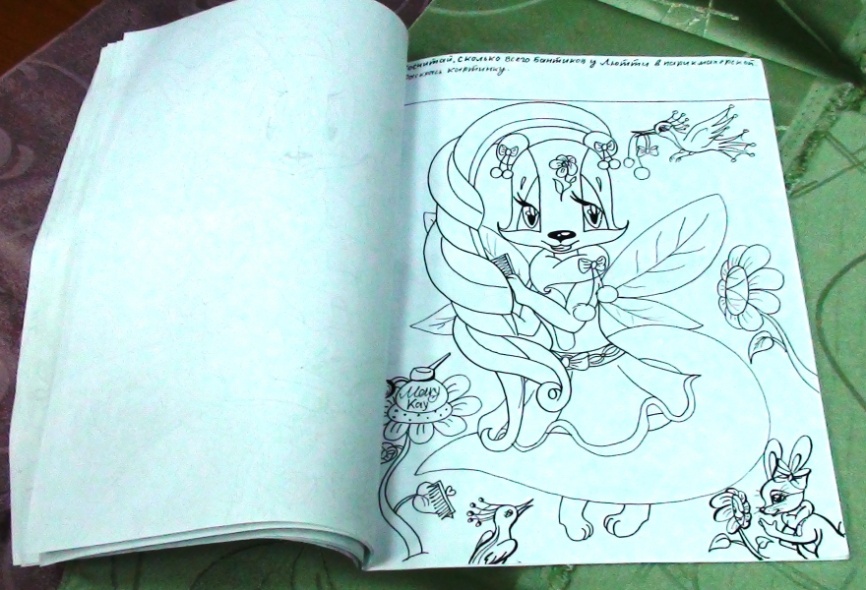 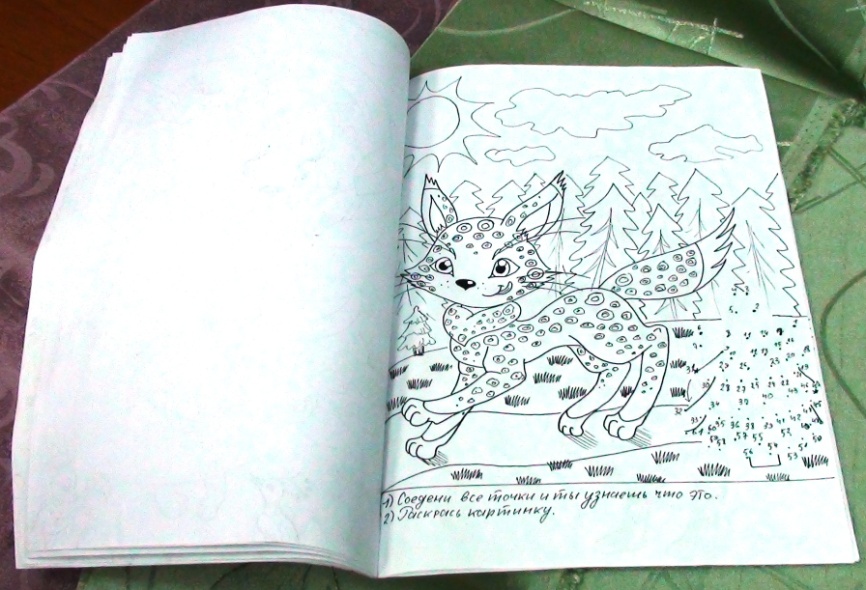 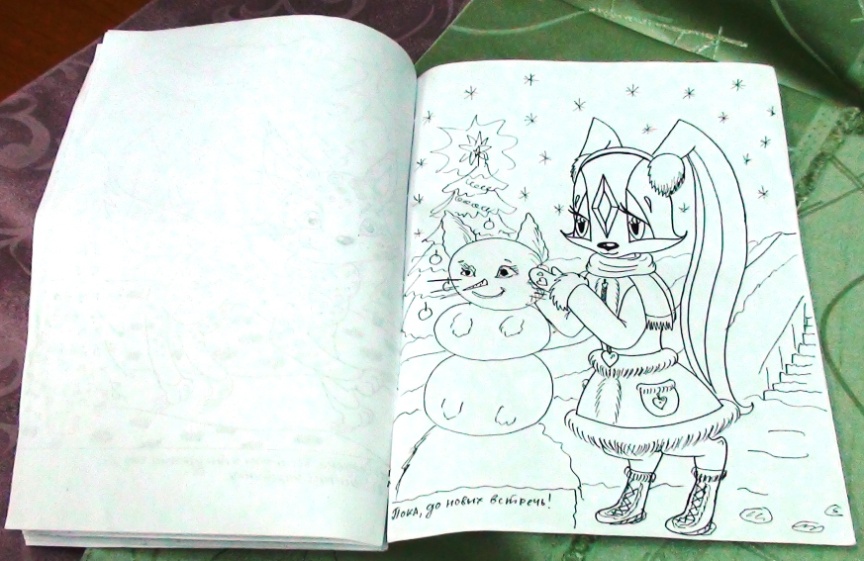 